De Deerten sünd buten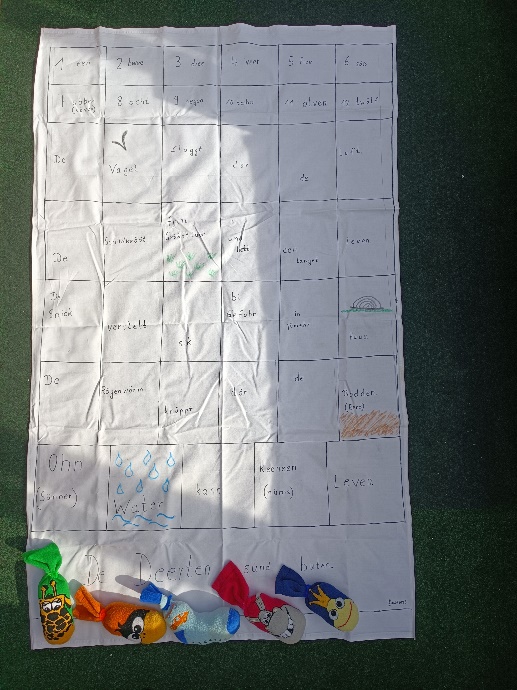 Inhalt:	- Spielplan- Spielfiguren (Socken / eine pro Person, max.8 Personen)- 1 Farbkreiselscheibe (Zahlen 1 – 6 / alles 2x = gegenüber) + 1 Kreisel Ziel:	Die Zahlen, Wörter und Sätze auf Plattdeutsch zu lernen / wiederholen.Anleitung:Jede Person sucht sich eine Socke aus und legt sie auf das FeldDe Deerten sünd buten.Welcher Name (Person / Socken“tier“ / Fahrzeug) als erstes im Alphabet kommt, fängt an.Man setzt den Kreisel auf die Mitte der Farbkreisel – Scheibe und bringt den Kreisel in Schwung. Es zählt die Zahl, wo er liegen bleibt oder die Scheibe verlässt. Die Zahlen zeigen an, wie viel Felder man gehen darf.Ist man mit „Water“ fertig, sagt man den Satz.
Anschließend legt man die Socke vor die Reihe mit dem Regenwurm.In der nächsten Runde geht es weiter.So geht das auch bei „Snick“, „Schildkrööt“ und „Vagel“.Ist man überall gewesen, legt man die Socke auf die Zahlen (die erste Person im Ziel auf die „1“ und so weiter).